September Book Sale – Cancellation Art Auction Planning – Denise BaylisApproval of Minutes – March 31, 2022Treasurer’s Report – Nicole SchaeferLibrary Update – Kris LomanMembership UpdateOther ActivitiesAdditional BusinessAnnual Meeting – October, 2022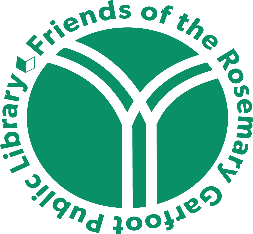        Friends of the Rosemary Garfoot Public Library                        Executive Board Meeting                     Thursday, July 21, 2022                                     5:00 PM                       Library Community Room                                    AGENDA